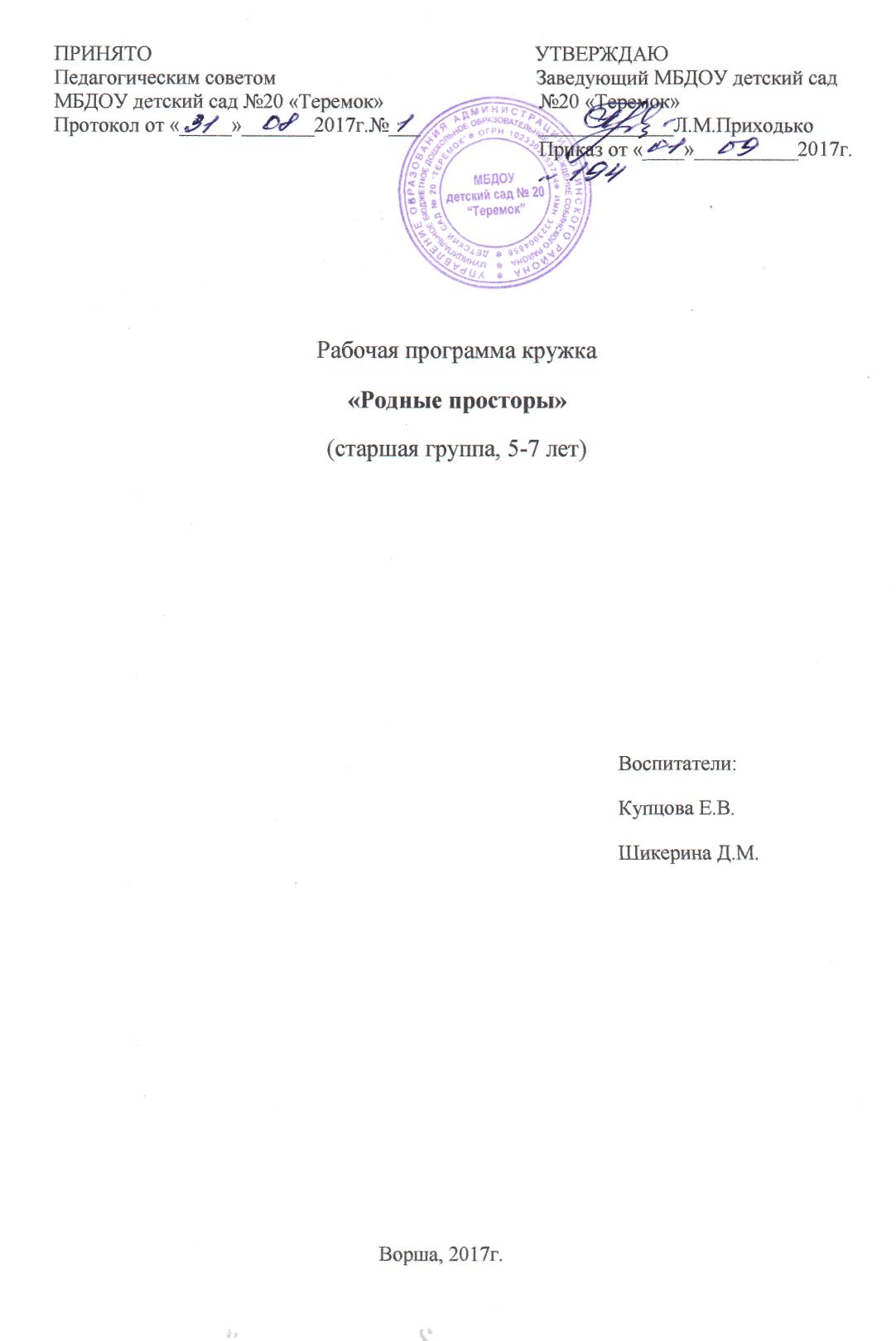 ПОЯСНИТЕЛЬНАЯ ЗАПИСКА     Актуальность создания рабочей программы            Анализ планирования воспитательно-образовательной работы поэкологическому воспитанию детей, наблюдение педагогического процесса, а также изучение созданной образовательной среды в ДОУ выявили ряд проблем, препятствующих развитию экологических представлений в полном объеме, как это предусматривают авторы программы «Детство». К тому же, согласно Федеральным государственным требованиям, предъявляемым к дошкольным образовательным учреждениям, необходимо развивать не только способности ребенка к умственной деятельности, но и формировать социальные, коммуникационные навыки. Это возможно в предоставлении воспитанникам через «выход в социум», то есть конструктивное сотрудничество ДОУ с городскими учреждениями. Поэтому данная рабочая учебная программа построена на привлечении к образовательной деятельности социальных партнеров, имеющих образовательный, научный, познавательный потенциал: городской краеведческий и художественный музеи, зоопарк и станция юных натуралистов.Потребности ДОУ в разработке рабочей учебной программы:1.Обеспечение условий для ознакомления детей старшего дошкольного возраста с флорой и фауной Владимирского края;2.Создание условий для обеспечения ранней социализации дошкольников;Таким образом, актуальность программы заключается в том, что она:выполняет государственный заказ по обеспечению предшкольной подготовки детей 5 - 7 лет с включением в образовательную деятельность регионального компонента;обеспечивает реализацию учебного плана программы «Детство» Н. В. Гончарова в полном объёме;способствует ранней социализации детей 5 – 7 лет; соответствует воспитанию и развитию будущего первоклассника согласно разработанной в ДОУ модели его образа;формирует у ребенка 5 - 7 лет первичные универсальные учебные действия (познавательные, регулятивные, коммуникативные);способствует формированию целостной картины мира и расширению кругозора                                                                                                            Рабочая программа по экологическому воспитанию дошкольников для детей 5 – 7 лет разработана на основе программы « Детство»: Примерная основная общеобразовательная программа дошкольного образования / Т. И. Бабаева, А. Г. Гогоберидзе, З. А. Михайлова  – СПб: «ИЗДАТЕЛЬСТВО «ДЕТСТВО-ПРЕСС», 2011. – 528 с.Цель программы :Формирование целостных представлений  старших дошкольников о системе взаимосвязей живой и неживой природы , с включением регионального компонента (Владимирский край)Задачи:обогащать представление детей о природе родного края и различных природных зон;формировать у детей диалектическое мышление, т.е. способность видеть многообразие мира в системе взаимосвязей и взаимозависимостей;развивать познавательный интерес детей к природе, желание активно изучать природный мир;воспитывать нравственные чувства, выражающиеся в сопереживании природе, и эстетические чувства, связанные с красотой природного мира;воспитывать основы гуманно-ценностного отношения детей  к природе через понимание ценности природы, ориентацию на оказание помощи живым существам, сохранение природных объектов ближайшего окружения, проявление ответственности за свои поступки.Виды  деятельности:1. Организованные:– экскурсии (в лес, парк, луг, водоем и т.д),
– непосредственная образовательная деятельность (познавательная, комбинированная, интегрированная), 
– наблюдения за животными и растениями, явлениями природы, деятельностью людей в природе.2. Совместная деятельность:– наблюдения в уголке природы, труд в уголке природы,
– целевые прогулки на природе, походы,
– чтение художественных произведений о природе (стихи, рассказы, сказки), рассматривание иллюстраций в книгах, экологические сказки,
– рассматривание картин из жизни диких животных, художников И.И.Левитана, А.К.Саврасова, В.Д.Поленова, И.И.Шишкина, К.Ф.Юона и др.,
– рассказы воспитателя о животных, растениях, неживой природы. о заповедниках, заказниках, памятниках природы т.д.,
– работа с моделями,
– беседы и разговоры с детьми на экологические темы,
– сбор коллекций, семян, камней, листьев,
– экологические праздники и досуги (“День птиц”, “День Земли”, “День рождения Леса” и т.д.),
– опыты и эксперименты, поисковая деятельность в экологическом кружке или лаборатории юного исследователя,
– марафоны, аукционы, акции,
– экологические тренинги с обсуждением и проигрыванием ситуаций,
– экологические тропы,
– игры (подвижные, дидактические, театрализованные, музыкальные, интеллектуальные КВН, “Поле чудес” и “Что, где, когда?”,
– различные виды изобразительной деятельности на экологическую тематику,
– работа с календарями природы, дневниками наблюдения,
– изготовление и обыгрывание макетов (зоопарк, дикие животные, домашние животные, животные жарких стран, лес – наше богатство, кто в море живет).Для реализации рабочей программы используется учебно-методический комплект, включающий в себя:1. Детство. План - программа педагогического процесса в детском саду: Методическое пособие для воспитателей детского сада/ Сост. Н.В. Гончаров и др..; под ред. З.А. Михайловой. – 2-е изд. – СПб: «Детство-Пресс», 2008. – 255 с.2.Организация опытно-экспериментальной деятельности детей 2-7 лет: тематическое планирование, рекомендации, конспекты занятий / авт.-сост. Е. А. Мартынова, И. М. Сучкова. – Волгоград: Учитель, 2012. – 333 с.3.Экспериментальная деятельность детей среднего и старшего дошкольного возраста: Методическое пособие. – СПб.: ДЕТСТВО-ПРЕСС, 2011. – 128 с. 4.Неизведанное рядом: Опыты и эксперименты для дошкольников / Под ред. О. В. Дыбиной. – 2-е изд., М.: ТЦ Сфера, 2011. – 192 с.Предлагаемая программа кружка представляет собой цикл занятий по развитию экологических знаний у детей 5 – 7 лет и позволяет расширить, обобщить и углубить знания детей о взаимосвязи живой и неживой природы с помощью наблюдений, бесед, игр, экспериментирования, экскурсий, целевых прогулок, слушания музыки и звуков природы, просмотр образовательных фильмов,  рассматривания и сравнения. Количество занятий по учебной программе составляет  занятие в неделю продолжительностью 20-25 минут в соответствии с нормами СанПин. Также программа включает в себя диагностическое обследование детей по выявлению уровня ЗУН (знаний, умений и навыков) на начало и конец учебного года по экологическому развитию. Особенностью кружка «Родные просторы» является выделение специального времени на занятии, направленного на   реализацию регионального компонента.Содержание рабочей учебной программыТема 1.  «Неживая природа осенью»Тема 2.  «Растительный мир осенью» Тема 3.   «Животный мир осенью»Тема 4. «Человек и природа»Тема 5.    «Экосистема – лес»Тема 6.    «Неживая  природа  зимой»Тема 7.  «Растения зимой»Тема  8.  «Животный мир зимой»Тема  9.   «Природа и человек»Тема   10.  «Неживая природа весной»Тема  11.   «Растения весной»Тема 12.   «Животный мир весной»Тема13.  «Природа и человек»Перспективный план работы на октябрь 2016г.Перспективный план работы на ноябрь 2016г.Перспективный план работы на декабрь 2016г.Перспективный план работы на январь 2017г.Перспективный план работы на февраль 2017г.Перспективный план работы на март 2017г.Перспективный план работы на апрель 2017г.Перспективный план работы на май 2017г.ПОКАЗАТЕЛИ РЕЗУЛЬТАТИВНОСТИ РЕАЛИЗАЦИИ ПРОГРАММЫ (модель предполагаемого результата по учебным задачам)Дети будут знать:Об экологических системах (лес, луг, водоём, город).О трёх стадиях развития живых организмов.О природно-климатических зонах Земли и Владимирского края.Об особенностях внешнего вида растений и животных в зависимости от среды обитания (лес, тундра, тайга).О приспособляемости растений и животных к условиям жизни, в том числе и в условиях Крайнего Севера.О роли человека в сохранении взаимосвязей в природе.Дети будут иметь представления:О соотношении воздуха, воды и суши на Земле.О Солнечной системе и её планетах.Об особенностях внешнего вида растений и животных, обитающих в разных природных зонах (в том числе и на Крайнем Севере).О возникновении жизни на Земле.Дети будут уметь:С помощью моделей устанавливать взаимосвязи растений и животных с условиями жизни в разных природных зонах.Проводить самостоятельно и с помощью взрослого опыты и эксперименты и делать выводы.Объяснять экологические зависимости.Устанавливать причинно-следственные связи между состоянием окружающей среды и жизнью живых организмов.Диагностический инструментарийдля детей 5 -7 летпо экологическому развитию.ПЕРВИЧНАЯ  ДИАГНОСТИКА (начало учебного года)1.Представления о природе.         Задание №1.Цель. Выявить характер представлений ребёнка о признаках живого; выяснить, имеет ли ребёнок представления о потребностях живых организмов, условиях для жизни. Материал. 7 – 8 картинок с изображением объектов живой и неживой природы; предметов, созданных человеком: растение, животные (птица, рыба, насекомое, зверь), солнце, автомобиль, самолёт. Методика. Индивидуальная беседа с ребёнком. Ребёнку предлагается из набора картинок выбрать объекты живой природы. После этого задаются вопросы: - Как ты догадался, что всё это живое?- Почему ты считаешь, что (называется объект) живой?- Что нужно (называется объект) для хорошей жизни? Без чего он не может прожить? Задание №2.Цель. Выяснить, имеет ли ребёнок представление о разнообразии растений, местах их произрастания.Материал. Дидактическая игра «Что, где растёт?»Методика. С ребёнком проводится игра «Что, где растёт?» Задание №3.Цель. Выяснить, знает ли ребёнок части растений и их функции.Материал.  Рабочий лист с диагностическим заданием 1.Методика. Ребёнку предлагается выполнить задание и объяснить свой выбор.Задание №4.Цель. Выяснить, имеет ли ребёнок представления о стадиях роста растений. Материал.  Рабочий лист с диагностическим заданием 2.Методика.  Ребёнку предлагается выполнить задание и дать объяснение.Задание №5.Цель. Выявить представление ребёнка о многообразии животных и местах их обитания.Материал. Большие дидактические картины: лес, луг, водоём, деревенский дворик; картинки с изображениями животных: 3 – 4 птицы, рыбы,  насекомые (жук, стрекоза, бабочка, муха), лягушка, 3 – 4 вида домашних и диких животных.Методика. Ребёнку предлагается назвать животных, поместить на картины в зависимости от мест их обитания и обосновать свой выбор.Задание №6.Цель. Выявить представления ребёнка о назначении основных частей тела животных.Материал. Рабочий лист с диагностическим заданием 3.Методика. Ребёнку предлагается выполнить задание и объяснить свой выбор.Задание №7.Цель. Выяснить имеет ли ребёнок представление о сезонных изменениях в жизни растений, животных, человека.Материал. Сюжетные картинки с изображениями времён года и видов труда людей в разные сезоны года. Методика. Проводится индивидуальная беседа с ребёнком по сюжетным картинкам:- Какое это время года?- Почему деревья так выглядят?- Как изменяется жизнь животных (называется время года)?Задание №8.Цель. Изучить особенности понимания ребёнком ценности природных объектов.Методика. Индивидуальная беседа с ребёнком:- Любишь ли ты животных и растения?- С какими живыми существами тебе нравится встречаться? Почему?- Зачем нужны животные и растения? - Могут ли люди прожить без животных и растений? Почему?- Могут ли люди прожить без других людей? Почему?Задание №9.Цель. Выявить представления ребёнка о нормах отношения к живому.Материал. Картинки с изображениями примеров правильного и неправильного поведения детей в природе.Методика. Индивидуальная беседа с ребёнком:- Как поступил мальчик (девочка)? Почему?- Как бы ты поступил на его месте?- Какие добрые дела ты делал для растений, животных, людей?2.Отношение к природе.Задание №1.Цель. Выявить характер отношения ребенка к природе.Методика. Наблюдение за отношением детей к живым объектам в группе, на участке, во время прогулок и экскурсий.Задание №2.Цель. Изучить особенности отношения ребёнка к животным и растениям в специально созданных условиях.Методика. Проводится наблюдение за отношением ребёнка к обитателям живого уголка. Создаются специальные условия, в которых ребёнок должен будет осуществить выбор деятельности – либо с природными объектами, либо другой деятельности. Одновременно в кабинете находятся некоторые из живых существ, которые нуждаются в помощи  (животные - в кормлении; растения - в поливе), для чего приготовлены необходимые средства, и материалы для занятия другими видами деятельности (рисованием, игрой и др.). В кабинет приглашаются двое детей, и каждому из них предлагается заняться тем, чем он хочет. Если ребёнок сам не догадывается о необходимости помощи живому, можно привлечь его внимание с помощью наводящих вопросов:- Как ты думаешь, как себя чувствует живой объект?- Как ты это узнал?- Хотел бы ты ему помочь?- Почему ты хочешь ему помочь?3.Умение осуществлять деятельность с природными объектами   (труд в природе).                   Цель. Выявить умение ребёнка осуществлять уход за растениями.Методика. У ребёнка спрашивают, хотел бы он поухаживать за комнатными растениями или нет, и предлагают ему объяснить, почему необходимо ухаживать за растением. После получения согласия ребёнку предлагается:- выбрать комнатное растение, нуждающееся в уходе, объяснив свой выбор;- рассказать о последовательности ухода за растением;- непосредственно осуществить уход.КОНТРОЛЬНАЯ  ДИАГНОСТИКА  (конец учебного года)1.Представления о природе.Задание №1.Цель. Выявить характер представлений ребёнка о признаках живого и целостности как важнейшем условии жизни организма.Материал. 6 картинок с изображениями объектов живой природы (животные, растения, человек),  2 – с изображениями объектов неживой природы (солнце, дождь), 2 – с изображениями предметов, созданных человеком (машина, самолёт).Методика. Из представленных картинок ребёнку предлагается выбрать картинки с изображением живого. После этого задаются вопросы:- Как ты узнал, что всё это живое?- Почему ты считаешь, что (называется растение, животное) живой?- Расскажи, что есть у… (называется животное, растение, человек)? - Зачем нужны (называются части и органы)?- Сможет ли (называется объект) жить без (называются части и органы)? Почему?Задание №2.Цель. Выявить характер представлений ребёнка о среде обитания конкретных растений и животных.Материал. Рабочий лист с диагностическим заданием 4.Методика. Ребёнку предлагается выполнить задание и дать пояснения к нему.Задание №3.Цель. Выяснить понимание ребёнка связи между средой обитания живых существ и особенностями их строения.Материал. Рабочий лист с диагностическим заданием 5.Методика. Ребёнку предлагается выполнить задание и объяснить свой выбор.Задание №4.Цель. Выявить знания ребёнка об основных группах растений и животных.Материал. Рабочий лист с диагностическим заданием 6.Методика. Ребёнку предлагается выполнить задание и объяснить свой выбор.Задание №5.Цель.  Выявить представления ребёнка о составе экосистем.Материал.  Рабочий лист с диагностическим заданием 7.Методика.  Ребёнку предлагается выполнить задание и объяснить свой выбор. Задание №6.Цель. Выявить представления ребёнка о стадиях роста хорошо знакомых растений и животных, о цикличности роста и развития на каждой стадии. Материал. Рабочий лист с диагностическим заданием 8.Методика. Ребёнку предлагается выполнить задание и объяснить свой выбор.  Задание №7.Цель. Определить представления ребёнка о сезонных изменениях в жизни живых существ. Материал. Сюжетные картинки с изображениями времён года. Методика. Проводится индивидуальная беседа с ребёнком.- Какое время изображено?- Как приспособились растения и животные? Почему ты так думаешь?- Чем занимаются люди в это время года?Задание №8.Цель. Изучить особенности понимания ребёнком ценности природных объектов. Методика. Проводится индивидуальная беседа с ребёнком:- Любишь ли ты животных и растения?- С какими живыми существами тебе нравится встречаться, а с какими нет? Почему?- Зачем нужны животные и растения?- Могут ли люди прожить без животных и растений? Почему?- Могут ли люди прожить без других людей? Почему?Задание №9.Цель. Выявить представления ребёнка о нормах отношения к живому.  Материал. Дидактическая игра «Береги живое» (набор картинок с изображениями примеров грамотного и неграмотного поведения дете в природе).  Методика. Проводится индивидуальная беседа по картинкам:- Как поступил мальчик (девочка)? Почему?- Как бы ты поступил на его месте?- Какие добрые дела ты делал для растений, животных, людей?2.Отношение к природе.         Задание №1.Цель. Выявить характер отношения ребёнка к животным, растениям и сверстникам в естественных условиях.Методика. Наблюдение за отношением детей к живым объектам в группе, на участке, во время прогулок и экскурсий.Задание №2.Цель. Изучить особенности отношения ребёнка к животным и растениям в специально созданных условиях.Методика. Проводится наблюдение за отношением ребёнка к обитателям живого уголка. Создаются специальные условия, в которых ребёнок должен будет осуществить выбор деятельности – либо с природными объектами, либо другой деятельности. Одновременно в кабинете находятся некоторые из живых существ, которые нуждаются в помощи  (животные - в кормлении; растения - в поливе), для чего приготовлены необходимые средства, и материалы для занятия другими видами деятельности (рисованием, игрой и др.). В кабинет приглашаются двое детей, и каждому из них предлагается заняться тем, чем он хочет. Если ребёнок сам не догадывается о необходимости помощи живому, можно привлечь его внимание с помощью наводящих вопросов:- Как ты думаешь, как себя чувствует живой объект?- Как ты это узнал?- Хотел бы ты ему помочь?- Почему ты хочешь ему помочь?3.Умение осуществлять деятельность с природными объектами   (труд в природе).                   Цель. Выявить умение ребёнка осуществлять уход за растениями.Методика. У ребёнка спрашивают, хотел бы он поухаживать за комнатными растениями или нет, и предлагают ему объяснить, почему необходимо ухаживать за растением. После получения согласия ребёнку предлагается:- выбрать комнатное растение, нуждающееся в уходе, объяснив свой выбор;- рассказать о последовательности ухода за растением;- непосредственно осуществить уход.Авторы программы «Детство» Н. Н. Кондратьева и Л. М. Маневцова предлагают определять уровень освоения программного содержания у детей старшей и подготовительной групп на основе единой качественной характеристики уровней для детей старшего дошкольного возраста. Поэтому представляется нецелесообразным вычленять разные качественные характеристики уровней для детей 5 – 6 и 6 – 7 лет.В первичной и контрольной педагогической диагностике встречаются одинаковые задания – в связи с тем, что в начале года определяются представления и умения детей, на основе которых выстраивается содержание деятельности педагога на год.        Каждое задание оценивается по бальной системе от 1 до 3. Высчитывается средний балл, по которому определяется уровень освоения детьми программного содержания:Высокий уровень – от 2,4 до 3 баллов;Средний – от 1,7 до 2,3 баллов;Низкий – от 1 до 1,6 баллов.Высокий уровень.Ребёнок знает основные признаки живого,  устанавливает связи между состоянием живых существ, средой обитания и соответствием условий потребностям. Знания носят обобщённый, системный характер. Владеет предметными понятиями в соответствии с программой, устанавливает под руководством педагога и самостоятельно частные, и общие связи. Пользуется наблюдением для познания природы. Моделирует признаки объектов и связи. Владеет трудовыми умениями, достигая хороших результатов. Достаточно уверенно ориентируется в правилах поведения в природе, старается их придерживаться. Ребенок знает представителей животного мира и разделяет их по видам. Аргументирует свой выбор. Соотносит представителей животного мира со средой обитания. Называет их характерные признаки. Проявляет интерес и эмоционально выражает свое отношение к ним. Знает, как нужно ухаживать за домашними животными и обитателями уголка природы. Понимает взаимосвязь между деятельностью человека и жизнью животных, птиц и растений. Без труда выражает свое отношение к представителям животного мира. Классифицирует растения по видам, знает их характерные признаки. Называет условия, необходимые для жизни, роста и развития комнатных растений. Знает, как правильно нужно ухаживать за ними. У него сформированы практические умения и навыки ухода за растениями. Он проявляет интерес и эмоционально выражает свое отношение к растениям. Знает объекты неживой природы и правильно называет их отличительные характеристики. Самостоятельно приводит примеры того, кем и для чего они могут быть использованы. Правильно называет времена года, перечисляет их в нужной последовательности, знает характерные признаки каждого времени года.Бережно, заботливо, гуманно относится к природе, нетерпим к другим детям и взрослым в случае нарушения ими правил общения с природой. Готов оказать помощь в случае необходимости. Мотивом бережного отношения к природе служат понимание ценности жизни, стремление к совершению добрых поступков. Познавательное отношение устойчиво. Эмоционально воспринимает природу, видит её красоту. Средний уровень.Ребёнок различает большое количество объектов природы, вычленяет характерные и  - под руководством педагога – существенные признаки. Знает признаки живого. Устанавливает частные и некоторые общие связи. Умеет сравнивать объекты по признакам различия и сходства. Использует известные способы наблюдения для познания закономерностей природы. Недостаточно овладел общими понятиями и общими связями. Трудовые процессы выполняет самостоятельно, достигает хороших результатов. Ребенок в основном знает представителей животного мира  и разделяет их по видам. Не всегда может аргументировать свой выбор. Соотносит представителей животного мира со средой обитания. Иногда не может назвать их характерные признаки. Проявляет интерес и эмоционально выражает свое отношение к ним. Знает, как нужно ухаживать за домашними животными и обитателями уголка природы. Иногда затрудняется установить взаимосвязь между деятельностью человека и жизнью животных, птиц и растений. Эмоционально выражает свое отношение к представителям животного мира. К проявлениям негативного отношения к природе другими детьми чаще пассивен. Классифицирует растения по видам. Иногда не может назвать их характерные признаки. Называет лишь некоторые условия, необходимые для жизни, роста и развития комнатных растений. Знает, как правильно ухаживать за ними. В основном практические умения и навыки ухода за ними сформированы. Проявляет интерес и эмоционально выражает свое отношение к ним.Знает объекты неживой природы и правильно называет их отличительные характеристики. Самостоятельно приводит примеры того, кем и для чего они могут быть использованы. Почти всегда правильно называет времена года. Иногда затрудняется перечислить их в нужной последовательности. После наводящих вопросов взрослого правильно называет времена года. После наводящих вопросов взрослого правильно называет характерные признаки каждого времени года.Низкий уровень Ребенок различает и называет большое количество животных и растений, вычленяет их особенности. Знает некоторые их потребности (во влаге, в пище). Устанавливает частные связи, сравнивает объекты по отдельным характерным признакам.  В выделении общих признаков испытывает затруднения. Не соотносит представителей животного мира со средой обитания.Не может классифицировать растения по видам. Не может назвать их характерные признаки. Не знает условия необходимые для жизни, роста и развития комнатных растений. Не знает, как правильно ухаживать за ними. Не сформированы практические умения и навыки ухода за ними. Трудовые процессы выполняет несамостоятельно, качество труда низкое. Не знает объектов неживой природы. Не может правильно назвать их отличительные характеристики. Не знает, кем и для чего могут быть использованы объекты неживой природы. Неправильно называет времена года. Не может перечислить их в нужной последовательности.Ребенок затрудняется отвечать даже по наводящим вопросам воспитателя. Проявление гуманного отношения ситуативно. Познавательное отношение неустойчиво, связано с яркими, привлекающими внимание событиями.Список средств обученияТехнические средства обучения: -компьютер,-интерактивная доска,-фотоаппарат               Обучающие видеофильмы,  фонотека:Электронные материалы:« Организация работы в летний период» № 2 2010г ( серия: методическая поддержка)« Организация различных видов деятельности детей в среде ДОУ» №4  2012г ( серия: методическая поддержка)«Времена года» стихи русских поэтов о природе)«Предметно- пространственная среда детского сада»( приложение ж-ла « Обруч» , 2012г)« Лето- это маленькая жизнь» (приложение ж-ла « Обруч» , 2012г)« Проекты детского сада : образование для устойчивого развития» ( приложение ж-ла « Обруч» , 2012г)«По пути к празднику» приложение ж-ла « Обруч» , 2012г)«Тематические дни» (приложение ж-ла « Обруч» , 2012г)« Во саду ли, в огороде: игры , опыты, творчество» приложение ж-ла « Обруч» , 2012г)«Песочные фантазии» (приложение ж-ла « Обруч» , 2012г)« Природа и фантазия» (приложение ж-ла « Обруч» , 2011г)« Экологические праздники в детском саду» (приложение ж-ла « Обруч» , 2011г)« Экологические игры» (приложение ж-ла « Обруч» , 2011г)« Деревья- наши друзья» ООО Линка-Пресс, Н. Рыжова« Звуки, голоса и шумы окружающего мира», выпуск № 1« Комплексные занятия ( Издательство « Учитель»)«История о зверятах» ( ООО КОМ-Медия)«Удивительные эксперименты» (приложение ж-ла « Обруч» , 2011г)« Секреты природы» (приложение ж-ла « Обруч» , 2010г) ( Творческая группа « Московский тракт», ГТРК Чита)«Национальная география» :№ 1,3,6(научно-публицистические видеоматериалы)« Азбука безопасности на дороге» ( творческое объединение « Маски»)«Уроки осторожности» ( творческое объединение « Маски»)« Уроки живой природы, № 1» ( творческое объединение « Маски»)«Уроки живой природы, № 2» ( творческое объединение « Маски»)«Подводная фантазия» ( подводные съёмки)« География для самых маленьких» ( ООО «БЕРГ САУНД»)« Твои первые животные» ( ООО «БЕРГ САУНД»)« Неделя здоровья» (видео природы по временам года)«Ребятам о зверятах» (BBC :Живая природа)« Земля» » (BBC :Живая природа)« Природоведение для самых маленьких» (ООО « Топ-индастри»)Учебно-наглядные пособия:-  Схемы: «Круговорот воды в природе», «Воздушная оболочка Земли», «Движение Земли вокруг Солнца»- Макеты: «Берёзовая роща», «Муравейник», «Паутина», «Морское дно», «Коралловые рифы»- Демонстрационные картины и динамические модели- Экологические знаки «Как вести себя в лесу»- Муляжи – грибы, ягоды, овощи, фрукты, насекомые- Карты: мира, полушарий, России, Забайкальского края- Игры-диаграммы «Пустыня», «Северный полюс»- Наборное полотно: «Красная книга»- Мобильное полотно «Кто живёт в реке?»- Плакаты: «План местности», «Ориентирование по природным объектам», «Тундра», «Лесостепи», «Если хочешь быть здоров», «Правила ухода за зубами», «Как сберечь зрение», «Органы дыхания», «Органы пищеварения»- Календари природы (настенный, настольный)- Модели «ТРИЗ», «Домашние животные», «Дикие животные», «Что необходимо растениям», «Уход за комнатными растениями» и др.- Дидактические игры по ознакомлению детей с природой- ГлобусОборудование и материалы.- Инвентарь по уходу за живыми объектами- Стол с ёмкостями для воды и песка- Палатка, костёр, рюкзаки- Оборудование для игры «Собираемся в поход»- Магнитная доска с магнитами- Фланелеграф- Сюжетные игрушки- Кормушка с изображениями птиц на подставках- Дощечки для рисования мелом- Сигнальные карточки- Раздаточный материал (снежинки, листья, фишки и т.д.)- Волшебная палочка- Перфокарты- Приборы-помощники: штатив, настольная лампа, фен, вентилятор, лупы, микроскопы, магниты- Колбы, ёмкости- Природные материалы: песок, вода, глина, почва, камни, пух и перья, плоды, спилы и листья деревьев, опилки, мел, кора, минералы- Сыпучие продукты: мука, крахмал, сахар, соль, кофе, чай, сода- Ёмкости разной вместимости: ложки, лопатки, разнообразная посуда, банки, палочки, воронки, сито, фильтры (вата, салфетки, марля), сосуды из различных материалов (пластмасса, стекло), разного объёма и формы.- Красители: пищевые, гуашь, акварель.- Вспомогательные материалы: воздушные шары, свечи, прозрачное стекло, ленточки, бумажные полоски, змейка из бумаги, целлофановые пакеты, сантиметр, трубочки для коктейля, веер.- Медицинские материалы: колбы, пробирки, маски, шапочки, пипетки, весыОбъекты уголка природы- Комнатные растенияСписок литературы: Детство: Примерная основная общеобразовательная программа дошкольного образования / Т. И. Бабаева, А. Г. Гогоберидзе, З. А. Михайлова  – СПб: «ИЗДАТЕЛЬСТВО «ДЕТСТВО-ПРЕСС», 2011. – 528 с.2.  План - программа педагогического процесса в детском саду: Методическое пособие для воспитателей детского сада/ Сост. Н.В. Гончаров и др..; под ред. З.А. Михайловой. – 2-е изд. – СПб: «Детство-Пресс», 2008. – 255 с.3. Организация опытно-экспериментальной деятельности детей 2-7 лет: тематическое планирование, рекомендации, конспекты занятий / авт.-сост. Е. А. Мартынова, И. М. Сучкова. – Волгоград: Учитель, 2012. – 333 с.4. Экспериментальная деятельность детей среднего и старшего дошкольного возраста: Методическое пособие. – СПб.: ДЕТСТВО-ПРЕСС, 2011. – 128 с. 5.Неизведанное рядом: Опыты и эксперименты для дошкольников / Под ред. Дыбиной О. В. – 2-е изд., М.: ТЦ Сфера, 2011. – 192 с.6. Посвянская Н. П.   Камни Земли / М., «Скрипторий» 2000 г.7. Посвянская Н. П.   Планета Земля / М., «Скрипторий» 2000 г.8. Рыжова Н. А. Не просто сказки… Экологические сказки и праздники – М., Линка-Пресс, 2002 г. – 192 с.9. Зверева О. Л., Кротова Т. В. Общение педагога с родителями в ДОУ: Методический аспект. – М.: ТЦ Сфера, 2005. – 80с.10. Виноградова Н. Ф., Куликова Т. А.  Дети, взрослые и мир вокруг. – М.: Просвещение, 1993. – 128 с.11. Хабарова Т. В.  , Шафигуллина Н. В.  Планирование занятий по экологии и педагогическая диагностика экологической воспитанности дошкольников. Методическое пособие для педагогов. – СПб.: ООО «Издательство «ДЕТСТВО-ПРЕСС», 2011. – 128 с.12. Нифонтова С. Н.  , Гаштова О. А., Жук Л. Н. Цикл развивающих целевых и тематических экскурсий для детей 4 – 7 лет. Учебно-методическое пособие. – СПб.: ООО «Издательство «ДЕТСТВО-ПРЕСС», 2010. – 96 с.13. Кокорева Н. Н., Бондаренко А. К. Любить труд на родной земле: Из опыта работы воспитателя сел. дет. сада. – М.: Просвещение, 1987. – 160 с.14. Лаврентьева Н. Г. Концепция дошкольного экологического воспитания: Научно-исследовательские материалы. – Чита: Изд-во ЗабГПУ, 2000. – 23 с.15. Гульянц Э. К., Базик И. Я. Что можно сделать из природного материала: Пособие для воспитателя дет. сада. – М.: Просвещение, 1984. – 175 с., ил.16. Планета – наш дом: Учеб.-хрестоматия для дошкольников и младших школьников/ Сост. И. Г. Белавина, Н. Г. Найденская. – Москва.: Лайда, 1995. – 288 с. + Прилож. / 96 с./, ил.17. Турыгина С. В. «Экологический марафон»: игры, фестивали, программы для дошкольников и начальной школы / С. В. Турыгина, Н. А. Кашина. – Ростов н/Д: Феникс, 2010. – 121 с.18. Познавательно-исследовательские занятия с детьми 5-7 лет на экологической тропе / авт. сост. С. В. Машкова. – Волгоград: Учитель, 2012.19. Волчкова В. Н., Степанова Н. В. Конспекты занятий в старшей группе детского сада. Экология. Практическое пособие для воспитателей и методистов ДОУ. – Воронеж: ЧП Лакоценин С. С., 2008. – 128 с.20. Белоусова Л. Е. Удивительные истории. Конспекты занятий по развитию речи с использованием элементов ТРИЗ для детей старшего дошкольного возраста/ Под редакцией Б. Б. Финкельштейн. – СПб.: «ДЕТСТВО-ПРЕСС», 2003. – 128 с.21. Тарабарина Т. И., Соколова Е. И. И учёба, и игра: природоведение. Популярное пособие для родителей и педагогов. – Ярославль: «Академия развития», 1998. – 240 с., ил.22. Петров В. В. Растительный мир нашей Родины: Кн. для учителя. – М.: Просвещение, 1991. – 207 с.23. Молодова Л. П. Нравственно-экологическое воспитание старших дошкольников: Пособие для педагогов дошкольных учреждений. – Мн.: «Асар», 1999. – 112 с.24. Занимательное природоведение. – М., Омега, 1997. – 256 с.: ил.25. Дрязгунова В. А. Дидактические игры для ознакомления дошкольников с растениями: Пособие для ознакомления дошкольников с растениями: Пособие для воспитателя дет. сада.– М.: Просвещение, 1981. 80с26. Винс, Т. Самые популярные волнистые попугайчики / М.: Аквариум-Принт, 2009. – 96 с.: ил.27. Разбесов О. К. Твой аквариум. – М.: Просвещение, 1980.28. Мир растений. Упражнения на проверку и закрепление знаний дошкольников при ознакомлении с окружающим миром. – Дидактический материал для занятий с детьми 5-7 лет. – М.: «Школьная пресса», 2009.          – 96 с.: цв. ил.29. Мир животных. Упражнения на проверку и закрепление знаний дошкольников при ознакомлении с окружающим миром. – Дидактический материал для занятий с детьми 5-7 лет. – М.: «Школьная пресса», 2009.          – 96 с.: цв. ил.30. Лаврентьева Н. Г. Экологическое воспитание детей дошкольного возраста. – Чита: Изд-во ЗабГПУ, 2002.31. Куликовская И. Э. «Технологии по формированию у дошкольников целостной картины мира». Педагогическое общество России. Москва 2004.Тема занятияПрограммные задачи.Национально –региональный компонент.Предварительная работа.Наблюдения. опыты.Сопутствующие формы работы.«Я и природа»- Воспитывать у детей любовь к природе, стремление заботиться о растениях и животных;- Формировать представления о неразрывной связи человека с природой /человек – часть природы/Показать уникальность природы Владимирского края, её хрупкость и, в то же время могущество.Дидактическая игра «Природа –не природа», «Угадай, что в мешочке»Наблюдения на экологической тропе «Что такое природа».Сбор мусора на экологической тропе.«Наш дом -природа»- Воспитывать бережное отношение к окружающей природе;- Формировать понятия о неживой природе, как факторе жизни всего живого.Продемонстрировать радость общения с природой своей местности.Чтение худ. Литературы: Э.Мошковская «Жил на свете человек», В.Орлов «Дом под крышей голубой»Сравнить:«Дом – жилище человека» и«Дом – природа»Игра «Мой дом»Аппликация из природного материала«Сокровища природы»Осенние явления в неживой природеПознакомить с комплексом характерных  явлений неживой природы и их сезонными изменениями;Уточнить зависимость изменений живой природы от изменений в неживой природе;Сезонные изменения: день укорачивается, становиться холоднее, часто идут дожди, дуют холодные ветры.Особенности явлений природы Владимирского края /резкий, ранний приход осени/. Календарь природы.Чтение художест-веннойлитературы, заучивание стихов. Дидактическая игра «Когда это бывает».Наблюдения за состоянием погоды и сезонными изменениями в жизни растений и животных нашего региона.Игра «Следы осени»Развлечение«Путешествие в осеннее царство»«Солнце –большая звезда»- Дать представление о Солнце как о звезде.- Уточнить знания о строении солнечной системы.Составление макета «Солнечная система»Наблюдение за солнцем  /восход и заход/. Опыт «Звёзды светят постоянно»Аппликация«Солнечная система»«Почему бывают разные времена года»- Солнце – источник света и тепла. - Смена времен года.- Сезонные изменения в природе.- Роль Солнца в жизни человека.Местоположение России и Владимирского края на глобусе и карте.Рассматривание глобуса. Игра «День и ночь».Моделирование«Смена времен года». Игра «Солнечная система». Опыт «Передача солнечного зайчика»Просмотр обучающего видеофильма «География для самых маленьких»«Знакомим детей с почвой»- Уточнить представление детей о почве как о верхнем слое земли: «живая земля»;-Загрязнение почвы, возможные последствия;- Необходимость охраны почвы.Показать плодородность почвы, разнообразность растительного мира Владимирского края.Опыты: свойства почвы, как происходит загрязнение почвы.                       Сезонные наблюдения за опавшими листьями.Акция«Поможем земле подготовиться к зиме»Тема занятияПрограммные задачиНационально  –региональный компонентПредварительная работаНаблюдения, опытыСопутствующие формы работыЭкскурсия на луг.«Луг –экосистема»- Закрепить правила поведения в природе;- Учить находить связь растений с насекомыми.- Уточнить знания: влияние света, тепла, воды на жизнь растенийПоказать красоту луга. Редкие лекарственные , ядовитые растения.Чтение «Приключения кузнечика Кузи».Дидактическая игра «Угадай растение»Наблюдение «Живые барометры»/предсказание погоды/Рисование «Луг осенью», сбор природного материала, поделки из природного материала«Как растения готовятся к зиме»/целевая прогулка/- Учить распознавать и называть по листьям и плодам 5-6 деревьев, 3-4 кустарника, 4-5 садовых цветущих растений.- Уточнить сезонные изменения в жизни растений: расцвечивание листвы, плоды, листопад, замирание листьев.Знакомство с местными растениями ближайшего окружения. Календарь природы.Изготовление моделей «Цветок», «Условия жизни»Наблюдение за цветущими растениями цветника, принесенными в группуАппликация«Осенний пейзаж»/из засушенных листьев/Цветущие растения- Закрепить названия4-5 цветущих растений- Познакомить детей с разнообразием видов растений в природе.- Уточнить части растений  и их функции.Знакомство с холодостойкими растениями, которые цветут дольше остальных.Пересаживание растений с клумб, уход за растениямиНаблюдение за ростом и развитием цветущих растенийСбор семянТема занятияПрограммные  задачиНационально  –региональный компонентПредварительная работаНаблюдения,опытыСопутствующие  формы работы«Поможем дождевому червю найти дом»-Закрепить знания: почва как верхний слой земли.- Уточнить, обитатели почвы /на примере дождевых червей/, их роль в формировании почвы.Формировать представление детей о том, что вредных животных в природе нет, все животные необходимы.Домашнее задание: узнать о пользе дождевых червей,Игра «Экологические цепочки»Наблюдение за дождевыми червями после дождя. Создание дома для червей.Просмотр обучающего видеофильмаСравнение диких и домашних животных- Расширить и уточнить представления детей о диких и домашних животных, дать представление о верблюдеДать представление о кабане /внешний вид, среда обитания/Чтение рассказов из книги «Лесная мозаика» В.ЗолотоваПоиск мест зимовки животных, насекомыхСбор корма для лесных животных. Анкета для родителей «Ваше отношение к животным»Сравнение рыб и лягушек- Закреплять представление о приспособлении диких животных к жизни в природных условиях/маскировка лягушки/- Формировать обобщенное представление: рыбы –водные обитатели, лягушки –и воды и суши.Правила поведения в природе.  Красота окружающей природыИгра –соревнование «Чем рыбы и лягушки отличаются друг от друга, чем рыбы и лягушки похожи между собой». Игра «Как появился лягушонок»Цикл наблюдений за аквариумными рыбкамиДомашнее задание: поискать книжки с иллюстрациями про разных водных животных«У воды, на воде»- Учить детей замечать сезонные изменения на водоемах;-Закреплять знания: водоем как среда обитания животных и растений.Бережное отношение к природе родного краяРассмотрение иллюстраций, чтение книг об обитателях водоемаНаблюдение за обитателями водоема, опыты с водой.Игровое экологическое занятие «Берегите воду»Беседа о перелетных птицах- Закреплять и расширять представления о птицах: дать представление о перелетных птицах.- Связь птиц со средой обитания.– Заботливое отношение к птицам                Знакомить с конкретными видами птиц своей местности.Календарь природы.Изготовление кормушек, заготовка кормов, кормление птиц.Наблюдение за поведением птицАкция «Помогите птицам выжить»Развлечение «День синицы»               Консультациидля родителей«Как приобщить ребенка к природе»Тема  занятияПрограммные задачиНационально –региональный компонентПредварительная работаНаблюдения, опытыСопутствующие формы работы«Овощи и фрукты на нашем столе»- Учить детей принимать посильное участие в труде взрослых: осенних посевах некоторых овощей, подготовке огорода к зиме, заготовке земли для огорода на окне;- Знакомить с трудом людей по сбору овощей, фруктов в садах и огородах.Овощи и фрукты выращенные во Владимирском крае.Приготовление салатов из овощей.Наблюдение  за ростом и развитием овощных культур на огороде ДОУСбор урожая на огороде «Хлеб всему голова»- Расширить представления детей о культурных растениях поля (злаках) и их выращивании;- Учить понятию «Культурные растения»;- Прививать уважение к труду хлеборобов, хлебу;Во Владимирском  крае выращивают рожь, пшеницу,овес, гречиху.Рассматривание разных колосьев, их сравнение. Заучивание пословиц и поговорок о хлебе.Экскурсия  на кухню, наблюдение за замешиванием теста для пирожковБеседы о пользе хлеба, о бережном отношении. «Планета Земля в опасности»- Дать представление о планете Земля, об обитателях Земли.- Закреплять представления, чтобы сохранить нашу планету, надо с детства любить природу, изучать её, бережно с ней обращаться.Роль человека в природно  –охранительной работеРассматривание глобуса: материки, океаны, моря, Северный и южный полюсы. Просмотр обучающего фильма «География для самых маленьких»Осматривание территории детского сада, сбор мусора. Опыт «Вращение Земли», «Темный космос»Природоохранная работа: очистка поляны, «лечение» деревьев, кустов«Через добрые дела можно стать юным экологом»- Показать, что юный эколог – это ребенок, который любит природу, заботится о живых существах;- воспитывать у детей стремление заботиться об окружающей природе.Правила поведения человека в природе.Роль человека в природно  –охранительной работе. Раскрыть перед детьми на конкретных примерах, что бывают хорошие и плохие поступкиНаблюдение состояния деревьев, кустов участкаМодель «Сухое(несчастное) дерево».Стенд «Панорама добрых дел»«Беседы об осени»- Обобщить и систематизировать знания детей об осени;- установление связи между продолжительностью дня, температурой воздуха, состоянием растений, наличием пищи для животных и растений .Календарь природыЧтение художественной литературы об осени, изменениях в природе; дидактические игрыНаблюдение за сезонными изменениями в природеОсенний праздник. Заполнение календарей природы.   Тема занятияПрограммные задачиНационально –региональный компонентПредварительная работаНаблюдения, опыты Сопутствующие формы работы  «Лес –многоэтажный дом»«Цепочка в лесу»- Учить замечать взаимодействие обитателей леса, их пищевую зависимость друг от друга;- Уточнить: лес как пример сообщества.Заповедные места Владимирского краяДомашнее задание: лес и его обитатели,Дидактическая игра «У каждого свой дом», «Экологические цепочки»Экскурсия в лес.Составление схем«Цепочки питания»«Кто главный в лесу?»- Учить распознавать    5-6 деревьев,3-4 кустарника;- Закрепить, главное звено в лесу – растение;- Уточнить последствия уничтожения деревьев;_ Воспитывать бережное отношение к лесу.Красота лесов, смешанные леса.Игра «Что в лесу растет?», «Кто в лесу живет?»Домашнее задание: подобрать литературу о питании обитателей лесаЦелевая прогулка «Определение пород деревьев и кустарников»Анкетирование для родителей,   «А у вас какая елка?»Изготовление плакатов на тему «Сохраним елку –красавицу наших лесов»- Учить детей придумывать содержание плаката, направленного на сохранение елок, изображать его;- Воспитывать бережное отношение к растениям, стремление заботиться.Бережное отношение к природе родного краяСравнение искусственной и живой елиПодсчет  выброшенных елок. Опыты «Растения выделяют кислород», «Растения увлажняют воздух»Беседы о пользе деревьев и о вреде их вырубания    Тема     занятияПрограммные задачиНационально –региональный  компонентПредварительная работаНаблюдения,   опыты  Сопутствующие формы работы «Круговорот воды в природе»«Это волшебница - вода»- Закрепить основные свойства воды, льда, снега, пара;- Уточнить состояние воды (жидкое, твердое  в виде льда и снега, газообразное в виде пара)Поощрять самостоятельные наблюдения, эксперименты, опытыЗамораживание цветных льдинокИсследовательская работа, опыты по выявлению свойств воды. Наблюдение за снегом, изморозью.Просмотр обучающих фильмов «О воде живой и мертвой».  «Берегите воду»«Вода и её загрязнение»- Воспитывать бережное отношение к природным ресурсам;- Закрепить знания исследование воды человеком.- Необходимость экономии воды.- Вода и ваше здоровье.Река ВоршаЧтение экологической сказки«Как люди речку обидели»Наблюдение за морозными узорами, облаками, сосульками.«Какой бывает вода». Опыт «Очищение воды»Экологическая тревога «Грязная вода – для всех беда» «Что мы знаем о воздухе»- Систематизировать знания о свойствах воздуха.- Уточнить значение воздуха в жизни человека и других живых организмов.Игры с вертушками, надувными игрушками, шариками.Опыты по выявлению свойств воздуха«Как рождается ветер»- Дать представление о движении воздуха (ветре)- Роль ветра в природе и жизни человека.Определение направления и силы ветраОпыт со свечами «Как рождается ветер»«Приборы – помощники»- Познакомить с термометром: для чего он используется, как действует. Измерение температуры воздуха.Установление связи: похолодание ведет к изменениям в растительном и животном миреЗарисовка признаков осениОпыты: измерение термометром температуры воздуха, снега, воды.Консультация для родителей «Окно в природу».«Чем можно заняться с ребенком во время прогулки»«Зимние явления в неживой природе»- Уточнить зимние явления в неживой природе: холодно, дует холодный, порывистый ветер.Зимние явления природы Владимирского края (зима холодая, длинная и т.д)Наблюдения за сезонными явлениями зимой: изменение положения солнца.Опыты «Высота солнца, температура, длина тени»Просмотр обучающего видеофильмаПоход в лес«Зимнее царство»- Уточнить сезонные изменения в природе, зависимость изменений в живой природе от изменений в неживой природе.- Воспитывать бережное отношение к окружающему мирКрасота зимнего леса.Распознавать следы лесных обитателей на снегу.Дидактическая игра  «Чей след?». Наблюдения за растениями зимой.Опыты «Зимние веточки»Рисование «Зимнее царство»Тема занятияПрограммные задачиНационально –региональный компонентПредварительная работаНаблюдения, опытыСопутствующие формы работы«Как растения приспособились зимовать»-  Учить замечать деревья и кустарники без листьев;- Закреплять разнообразие видов растений в природе: деревья, кустарники, травы –их характерные признаки.Затруднения в существовании живых существ владимирского краяРазличать деревья и кусты по стволу, веткам, особенностям почек.Наблюдения за растениями зимой.Сочинение экологической сказки «Что снится деревьям зимой?»Влаголюбивые и засухоустойчивые растения. Светолюбивые и теневыносливые растения - Показать зависимость роста комнатных растений от условий.- Дать представление о влаголюбивых и засухоустойчивых, светолюбивых и теневыносливых растениях.Приспособления растений к климатическим условиям Владимирского края.Уход за растениями уголка природыОпыт: влияние света, тепла и воды на жизнь растений. «Растения дышат», «Растения выделяют влагу».Определить правильность ухода за растениями дома.Комнатные растения – живой организм-  Объяснить понятие  «комнатные растения»;- Узнавать и называть 5-6 комнатных растений по форме, окраске листьев, цветов, стеблей.Приспособления растений к климатическим условиям Владимирского края.Уход  за комнатными растениямиЦикл наблюдений за комнатными растениямиГрупповая выставка рисунков «Мое любимое комнатное растение»   Тема   занятияПрограммные задачиНационально –региональный компонентПредварительная работаНаблюдения, опытыСопутствующие формы работы  «Как животные проводят зиму в лесу?»- Закрепить значение внешних факторов в жизни животных.- Уточнить, питание животных  зимой, способы передвижения, места обитания.- Сезонные изменения в жизни животных.Сочувствие к животным.Трудные условия жизни в холодный периодЧтение худ. литературы о жизни зверей в лесу зимой, рассматривание картинНаблюдение за сезонными изменениями в природеПросмотр обучающего видеофильма «Природоведение для самых маленьких» «Животные  холодных стран»- Приспособление диких животных к жизни в природных условиях;- Особенности погодных условий Крайнего Севера.Приспособления животных к климатическим условиям Владимирского края..Чтение худ. литературы о суровом климате Арктики, о жизни в холодном климатеДемонстрационный материал «Животные Севера» Просмотр обучающего видеофильма «Животные Крайнего Севера» «Почему белые медведи не живут в лесу?»- Приспособление животных к жизни в природных условиях;- Обозначить закон природы: все животные живут в тех местах, к которым они приспособленыПриспособления животных к климатическим условиям Владимирского края.Чтение книги  «Экология в картинках»Игра «Угадай, где я живу»Просмотр обучающего видеофильма  «Животные жарких  стран»- Приспособление животных к жизни в природных условиях;- Дать первоначальное представление о пустыне.Приспособление всего живого к погодным условиям пустыниПриспособления животных к климатическим условиям Владимирского края.Домашнее задание: подобрать картинки с изображением животных жарких странДемонстрационный материал «Животные жарких стран». Наблюдения за красноухой черепахой.Изготовление модели «Животные жарких стран» «Беседа о зимующих птицах»- Учить распознавать зимующих птиц по внешнему облику, поведению, издаваемым звукам.- Сезонные изменения в жизни птиц.Подкормка птиц.Птицы ближайшей округиДидактическая игра по классификации птицЦикл наблюдений за зимующими птицами, кормление птиц. Экскурсия в краеведческий музей «Чей клюв лучше?»Аппликация  «Птицы на кормушке»  Тема   занятияПрограммные задачиНационально –региональный компонентПредварительная  работаНаблюдения,   опытыСопутствующие формы работы«Зимовка диких и домашних  животных»- Учить детей замечать сезонные изменения в жизни животных;- Уточнить признаки домашних и диких животных.Роль человека в жизни домашних животныхДомашнее задание: подобрать литер.  о зимовке домашних и диких животныхЭкскурсия на «Станцию юннатов»Просмотр обучающего видеофильмаКомплексное занятие  «Пройдет зима холодная…»- Обобщение знаний детей о зиме;- Зависимость всего живого от условий окружающей среды.Календарь наблюдений за природойПосещение выставки «Зимние пейзажи». Разучивание стихов и песен о зиме.Наблюдение за неживой природой.Зимний праздник«Красная книга Владимирского края»- Бережное отношение к растениям и животным;- Правила поведения в природе.Редкие растения и животные Владимирского краяИзучение  «Красной книги» Забайкальского краяЭкскурсия в городской краеведческий  музейПросмотр обучающего видеофильма  «Мой край родной, заповедные места»- Воспитывать бережное отношение к природе;- Охрана редких видов животных  и растений.Заповедники Владимирского края Изучение «Красной книги Владимирского края»Рисование (коллективная работа) «Природа родного края»    Тема    занятияПрограммные  задачиНационально –региональный компонентПредварительная работаНаблюдение,   опытыСопутствующие формы работы «Как солнце жизнь дает земле»- Уточнить роль солнца как источника света и тепла в жизни живых существ.Во Владимирском крае зима длинная, весна – стремительная.Поисковая деятельность по теме «Пробуждение живой природы»Цикл наблюдений за солнцемПраздник  «Масленица»«Весенние явления в неживой природе»- Учить детей замечать увеличение дня и укорачивание ночи;- Взаимосвязь с живой природой.Приход Весны во Владимирский край.Сравнение признаков зимы и весны (в модели)Наблюдения по теме «Влияние света, тепла, воды на жизнь растений, животных»Субботник с родителями«Весну встречаем чистотой» «Камни, песок, глина»- Уточнить знания детей: песок  –сыпучесть, рыхлость…Глина – плотность, пластичность, вязкость. Отличительные признаки камней.Природные ископаемые Владимирского края.Рассматривание коллекции камнейОпыты по выявлению свойств песка, глины, камней.Лепка (изготовление различных изделий) из глины.  «Экскурсия в парк»- Установление связей и зависимостей между изменениями в живой и неживой природе.Периоды наступления весны во Владимирском крае.Составление рассказов о весне по опорным картинкам, схемам.Цикл наблюдений «Пробуждение природы»Работа с родителями «Окно в природу»«А знаете ли вы?»(народная мудрость)    Тема   занятияПрограммные  задачиНационально –региональный компонентПредварительная работаНаблюдения,    опытыСопутствующие формы работы «Растения  весной»- Учить наблюдательности: набухают почки, появляются листья и цветы, трава…- Уточнить видеть разнообразие видов растений в природе.- Воспитывать эстетическое отношение к растениям.Растительный  мир Владимирского края.  Зацветают деревья: черемуха, ива, тополь. Появляются первые цветы: подснежники, одуванчикиСравнение: дерево – куст;    куст – трава.Наблюдения за состоянием растений в разные времена года.Просмотр обучающего видеофильма«Берегите первоцветы»- Учить распознавать и называть первые весенние цветы по листьям и цветам.- Уточнить роль растений в жизни человека и природной среды в целом;- Особенности строения и назначения всех органовРедкие, исчезающие растения Владимирского края.Способы их сохранения.Дидактическая игра о цветах.Цикл наблюдений за первоцветами.Выпуск листовок «Берегите первоцветы»«Зеленая служба Айболита: посев семян на рассаду»- Закрепление навыков по уходу за комнатными растениями.- Зависимость роста растений от условий окружающей среды.- Определение хорошего или плохого состояния растений по внешним признакам, выявление недостающих условий, способы ухода, которые могут их восполнить.Болезни и вредители растений«Огород на окне». Посев семян на рассаду, пикирование рассады. Уход за растениями уголка природы.Опыты с семенами.Определение здоровья растений дома. Помощь детям младшей группы в уходе за комнатными растениями. Размножение растений  (два занятия)- Учить пересаживать комнатные растения.- Познакомить со способами вегетативного размножения комнатных растений (черенками, усами, листьями)Размножение побегами (герань, бегония, фуксия), черенками (традесканция, бальзамин), листовыми черенками (фиалка, сансевьера), кустами (хлорофитум).Пересадка комнатных растений и посев семян цветов на рассаду.Наблюдения за ростом и развитием пересаженных растений.Определение здоровья растений дома. Помощь детям младшей группы в уходе за комнатными растениями.      Тема    занятияПрограммные  задачиНационально –региональный компонентПредварительная работаНаблюдения, опытыСопутствующие формы работы «Особенности жизни зверей весной»- Учить замечать особенности жизни зверей весной.- Уточнить что изменения в живой природе связаны с потеплением и появлением необходимых условий для жизни растений и животныхРазмножение животных на примере 1 -2 видов, обитающих на территории Владимирского краяПросмотр видеофильма «Дикая природа» (рост и размножение животных)Наблюдение за парой волнистых попугайчиков в период выведения птенцов «О животных, которых не любят»- Знакомство с некоторыми представителями земноводных, рептилий. Их отличительные черты.- Уточнить значение внешних особенностей в жизни животных.Формировать понимание важности всех видов животных края. Домашнее задание: подобрать информацию о пользе земноводных, рептилий.Наблюдение за черепахой.Рассматривание модели террариума.  «Встречаем птиц»- Совершенствовать знания о перелетных птицах;- Уточнить сезонные изменения в жизни птиц (гнездование, высиживание из яиц птенцов)Первый прилет стрижей, ласточек, скворцов…; затем водоплавающих уток, лебедей, гусей.Классификация птиц: насекомоядные, водоплавающие, зерноядные, хищные.Наблюдение за прилетающими птицами, их поведениемАкция «Домик для скворца». Установка скворечников на деревья. «Когда животных в природе становится много или мало»- Учить замечать нарушение равновесия в природе.- Взаимосвязь обитателей леса, цепочек питания.«Экология в картинках», чтение «Взрыв без шума», «Что делать с кроликами?» Дидактическая игра «Невидимые нити».Просмотр обучающего видеофильма«Море бывает в беде»- Приспособление диких животных к жизни в природных условиях;- Отношение современного человека с природой;- Факты отрицательного воздействия человека на природу.Соблюдать правила поведения на водоёмахЧтение книги «Экология в картинках», «Отчего погибли киты», «Нефть в море», дидактическая игра «Кто в море живет?»Просмотр обучающих видеофильмов «Птицы и нефть»,  «Нефтяная речка»Рисование иллюстраций к прочитанным рассказам.      Тема  занятияПрограммные  задачиНационально –региональный компонентПредварительная работаНаблюдения,   опытыСопутствующие формы работы «Земля – живая планета»- Жизнь на Земле, общие условия для растений, животных и людей.- Воспитывать чувство гордости за свою планету: она единственная в Солнечной системе «живая» планета, является общим домом для всего живого, этот дом надо беречь.Закрепить экологически грамотное и безопасное для здоровья человека поведение в природеЧтение художественной литературы о жизни растений и животных в разных экосистемах, необходимых условиях жизни. Дидактическая игра « Где чей дом?»Наблюдения за живыми объектами, необходимые условия жизниВыпуск листовок, плакатов «Сбережем планету нашу»«Мы в ответе за тех, кого приручили»- Познакомить с новыми сведениями о жизни животных дома, рассказать, как за ними ухаживать.- Обобщить представления о том, что животные, растения – живые существа и нуждаются в определенных условиях жизни, удовлетворяющих их потребности.- Необходимость создания соответствующих условий близких к природным.Знакомство детей с жизнью животных в природных условиях.Выделение правил общения с животнымиЦикл наблюдений за животными. «Мы туристы»(экскурсия)- Закреплять умения вести себя на природе: не ломать кустов и деревьев, не оставлять в местах отдыха мусор.Закрепить экологически грамотное и безопасное для здоровья человека поведение в природеИзготовление знаков «Берегите природу»Приготовление, сбор необходимых вещей.Операция «Осторожно, муравейник!» «Этот удивительный мир насекомых»- Уточнить многообразие насекомых.- Сезонные изменения в жизни насекомых.Сроки пробуждения насекомых: пчелы, жуки, бабочки, муравьи, комары.Исследовательская деятельность по теме «Поиск насекомых в природе»Цикл наблюдений за насекомымиКонсультация «Почему дети обижают насекомых?» Беседа о      Весне.- Учить видеть сезонные изменения в природе.- Взаимосвязь живой и неживой природы.- Весенние работы на огороде, в саду, поле.Ведение календаря природы на местном уровне.Чтение художественной литературы о веснеЦикл наблюдений за сезонными изменениями в природе, за жизнью растений и животныхТруд на детском огороде и участкеНе-деля ТемаПрограммное содержаниеМатериал, оборудование1НЕДЕЛЯ1.«Цветущие растения»2.«Поможем дождевому червю найти дом»Закрепить названия 4-5 цветущих растений. Познакомить детей с разнообразием видов растений в природе. Уточнить части растений  и их функции. Воспитывать бережное отношение к окружающей природе.Формировать знания: почва как верхний слой земли, представление детей о том, что вредных животных в природе нет, все животные необходимы.. Уточнить, обитатели почвы /на примере дождевых червей/, их роль в формировании почвы.Д./и. «Путаница», коробочки, модели «Что нужно растениям», «Как ухаживать за растениями».Д./и. «Экологические цепочки», видеофильм.2НЕДЕЛЯ1.«Наш дом - природа»2.«Осенние изменения в неживой природе Владимирского края»Формировать понятия о неживой природе, как факторе жизни всего живого. Развивать познавательный интерес детей к природе, желание активно изучать природный мир. Воспитывать бережное отношение к окружающей природе.Познакомить с комплексом характерных  явлений неживой природы и их сезонными изменениями (день укорачивается, становиться холоднее, часто идут дожди, дуют холодные ветры). Уточнить зависимость изменений живой природы от изменений в неживой природе. Глобус, мяч, природный материал.Календарь природы, д./и. «Когда это бывает?», иллюстрации осени, Незнайка.3НЕДЕЛЯ1.«Луг – экоси стема»(экскурсия)2.«Лес –многоэтажный дом»Закрепить правила поведения в природе. Учить находить связь растений с насекомыми. Уточнить знания: влияние света, тепла, воды на жизнь растений. Воспитывать стремление сохранять и оберегать природный мир, видеть его красоту родного края, следовать доступным экологическим правилам в деятельности и поведении.Учить замечать взаимодействие обитателей леса, их пищевую зависимость друг от друга. Уточнить: лес как пример сообщества. Воспитывать понимание и любовь ко всему живому, преодоление потребительского отношения к природе родного края.  Модели поведения в природе, пакеты для мусора, корзинки, Буратино.Модель этажей леса, д./и. «Пищевые цепочки», «Чей дом?».4НЕДЕЛЯ1.«Кто главный в лесу?»2.«Овощи и фрукты на нашем столе»Учить распознавать    5-6 деревьев,3-4 кустарника Владимирского края. Закрепить, главное звено в лесу – растение. Уточнить последствия уничтожения деревьев. Воспитывать бережное отношение к лесу.Учить детей принимать посильное участие в труде взрослых: подготовке огорода к зиме, заготовке земли для огорода на окне. Знакомить с трудом людей по сбору овощей, фруктов в садах и огородах Владимирского края.Модель этажей леса, д./и. «Что в лесу растёт?», «Кто в лесу живёт?», мяч. Волшебная палочка, муляжи овощей и фруктов, овощи.Не-деля ТемаПрограммное содержаниеМатериал, оборудование1НЕДЕЛЯ 1.«Хлеб всему голова»2.«Перелётные птицы»Расширить представления детей о культурных растениях поля (злаках) и их выращивании. Учить понятию «культурные растения». Прививать уважение к труду хлеборобов, хлебу.Закреплять и расширять представления о птицах: дать представление о перелетных птицах. Показать связь птиц со средой обитания. Воспитывать у детей заботливое отношение к птицам.Колосья пшеницы и ржи, иллюстрации труда хлеборобовИллюстрации птиц, аудиозапись птичьих голосов, маски-шапочки.2НЕДЕЛЯ1.«Знакомим детей с почвой»2.«Я и природа»Уточнить представление детей о почве как о верхнем слое земли: «живая земля». Загрязнение почвы, возможные последствия. Необходимость охраны почвы.Формировать представления о неразрывной связи человека с природой /человек – часть природы. Развивать самостоятельность в процессе познавательно-исследовательской деятельности.  Воспитывать у детей любовь к природе родного края, стремление заботиться о растениях и животных.Игрушка-крот, обучающий фильм «География для самых маленьких».Дидактическая игра «Природа –не природа», «Угадай, что в мешочке», мешки для мусора.3НЕДЕЛЯ1.«Солнце –большая звезда»2.«Почему бывают разные времена года»Дать представление о Солнце как о звезде.Уточнить знания о строении солнечной системы. Развивать познавательный интерес детей к природе, желание активно изучать природный мир: искать ответы на вопросы, высказывать догадки и предположения, эвристические суждения.Формировать представление солнце – источник света и тепла. Доступно объяснить как происходит смена времен года. Закреплять знания о сезонных изменениях в природе. Показать детям роль Солнца в жизни человека.Составление макета «Солнечная система», обучающий фильм «География для самых маленьких»,д./и. «Солнечная система», иллюстрации, мультимедийная презентация.4НЕДЕЛЯ1.«Как растения готовятся к зиме»(целевая прогулка)2.«Осень золотая»Учить распознавать и называть по листьям и плодам 5-6 деревьев, 3-4 кустарника, 4-5 садовых цветущих растений. Уточнить сезонные изменения в жизни растений: расцвечивание листвы, плоды, листопад, замирание листьев. Развивать самостоятельность в процессе познавательно-исследовательской деятельности.  Воспитывать у детей любовь к природе родного края, стремление заботиться о растениях.Обобщить и систематизировать знания детей об осени. Учить детей устанавливать связи между продолжительностью дня, температурой воздуха, состоянием растений, наличием пищи для животных и растений. Развивать все психические процессы, способность анализировать и обобщать, коммуникативность. Воспитывать любовь.Д./и. «Узнай дерево», «С какой ветки детки?», модели «Что нужно растениям», игрушка-Буратино, корзинки.Календарь природы, индивидуальные календари, иллюстрации осени, модель «Времена года», д./и. «Когда это бывает?»Не-деля ТемаПрограммное содержаниеМатериал, оборудование1НЕДЕЛЯ1.Поход в лес«Зимнее царство»2. «Как растения приспособились зимовать»Учить детей видеть красоту зимнего леса, наблюдать за растениями зимой..Распознавать следы лесных обитателей на снегу. Углублять знания детей о сезонных изменениях в природе, зависимость изменений в живой природе от изменений в неживой природе. Развивать все психические процессы, познавательную активность детей, социальные навыки. Воспитывать бережное отношение к окружающему Учить замечать деревья и кустарники без листьев. Закреплять разнообразие видов растений в природе, их характерные признаки, названия. Доступно объяснить детям, почему растениям под снегом теплее. Иллюстрации зимы, игрушка-Буратино. Дид.игра  «Чей след?», «Узнай по описанию», «Когда это бывает?», Календарь природы, модель «Времена года».Демонстрационный материал «Деревья», снег, чашки, дид.игра «Путаница».2НЕДЕЛЯ  1.«Как животные проводят зиму в лесу?» 2.«Животные  холодных стран»Закрепить значение внешних факторов в жизни животных Владимирского края. Трудные условия жизни в холодный период. Уточнить, питание животных  зимой, способы передвижения, места обитания, трудные условия жизни в холодный период. Сезонные изменения в жизни животных Владимирского края. Воспитывать любовь и сочувствие к животным.Способствовать формированию знаний детей о приспособлении диких животных к жизни в природных условиях, особенности погодных условий Крайнего Севера. Обозначить закон природы: все животные живут в тех местах, к которым они приспособлены.Видеофильм «География для самых маленьких», кукла-Зима, модель «Дикие животные», мяч, д./и. «Угадай, где я живу», «Чей детёныш?», следы животных. Дем.  материал «Животные Севера», видеофильм «Животные Крайнего Севера»,  «Экология в картинках».3НЕДЕЛЯ 1.«Беседа о зимующих птицах»«Красная книга Владимирского  края»Учить распознавать зимующих птиц по внешнему облику, поведению, издаваемым звукам. Показать сезонные изменения в жизни птиц. Закреплять названия зимующих птиц и умение определять их название по голосам. Развивать все психические процессы, познавательную активность детей, социальные навыки. Продолжать знакомить детей с  «Красной книгой», редкими растениями и животными Владимирского края. Уточнять и закреплять правила поведения в природе. Воспитывать любовь, заботу, ответственность за свои поступки и бережное отношение к растениям и животным.Игрушка-Незнайка, иллюстрации птиц, пособие «кормушка с птицами», волшебная палочка, видеофильм, шапочки-маски, корм для птиц. «Красная книга», иллюстрации редких животных, видеофильм «Красная книга Владимирского края», игрушка-Лунтик.4НЕДЕЛЯ1.«Зимовка диких и домашних  животных»2.Изготовление плакатов на тему «Сохраним елку –красавицу наших лесов»Учить детей замечать сезонные изменения в жизни животных. Уточнить признаки домашних и диких животных. Показать роль человека в жизни домашних животных. Развивать все психические процессы, познавательную активность детей, социальные навыки. Воспитывать любовь, заботу и бережное отношение к окружающему миру.Расширять и закреплять знания детей о сосне и её полезных свойствах. Учить детей придумывать содержание плаката, направленного на сохранение елок, изображать его. Воспитывать бережное отношение к растениям, стремление заботиться.Аудиозапись «Голоса животных», иллюстрации домаш. и диких жив., модели «Дикие животные», «Домашние животные».Д./и «Узнай дерево по коре», дед Мороз, ватман, карандаши, восковые мелки, краски, губки, вода.Не-деля ТемаПрограммное содержаниеМатериал, оборудование1НЕДЕЛЯ 1.«Круговорот воды в природе»«Это волшебница - вода»2.«Вода и её загрязнение»Продолжать знакомить детей с тремя агрегатными состояниями воды. Выявить взаимоотношения воды, снега и льда. Закрепить основные свойства воды, льда, снега, пара. Дать знания об исследованиях воды человеком. Сформировать понимание, что от качества воды зависит жизнь и здоровье всего живого, необходимости в экономии воды. Развивать способность анализировать и обобщать, коммуникативность. Воспитывать доброту, отзывчивость, бережное отношение друг к другу. Воспитывать бережное отношение к природным ресурсам.Обучающие видеофильмы «География для самых маленьких»,«О воде живой и мертвой», «Берегите воду». Экологическая сказка «Как люди речку обидели». Вода, ёмкости, Лунтик, иллюстрации, мяч, модель «Круговорот»2НЕДЕЛЯ1.«Через добрые дела можно стать юным экологом»2.«Приборы – помощники»Дать детям новое понятие – экология, эколог. Показать, что юный эколог – это ребенок, который любит природу, заботится о живых существах. Воспитывать у детей стремление заботиться об окружающей природе.Познакомить с термометром, его устройством: для чего он используется, как действует. Измерение температуры воздуха. Доступно объяснить о положительной и отрицательной температуре. Познакомить с приборами для наблюдения – микроскопом, лупой, подзорной трубой, биноклем, телескопом. Развивать у детей умение пользоваться приборами-помощниками. Воспитывать аккуратность при работе с приборами.Правила поведения человека в природе. Роль человека в природно-охранительной работе. Модель «Сухоедерево». Стенд «Панорама добрых дел»Комнатный, водный, медицинский термометры, модели термометра, вода холодная и горячая, лёд, лупы, бинокль, микроскоп, иллюстрации.3НЕДЕЛЯ1.«Что мы знаем о воздухе»2.«Как рождается ветер»Расширить, систематизировать и обобщить знания о свойствах воздуха и способами его обнаружения. Уточнить значение воздуха в жизни человека и других живых организмов. Развивать познавательную активность в процессе экспер-я, навыки проведения опытов, способность сравнивать, делать выводы. Воспитывать бережное отношение к окр среде.Дать представление о движении воздуха (ветре). Показать детям роль ветра в природе и жизни человека. Закреплять знания детей о воздухе. Развивать познавательную активностьВертушки, надувные игрушки, шарики, иллюстрации, свечи, вода в стаканчиках, коктейльные трубочки, камни, полиэтиленовые мешки. Видеофильмы «что такое воздух?», «Как рождается ветер?»4НЕДЕЛЯ1.«Камни, песок, глина»2.«Почему белые медведи не живут в лесу?»Уточнить знания детей: песок  –сыпучесть, рыхлость. Глина – плотность, пластичность, вязкость. Отличительные признаки камней. Развивать умение выстраивать гипотезу и сравнивать ее с результатом; познавательные способности. Воспитывать бережное отношение к природе.Приспособление животных к жизни в природных условиях. Обозначить закон природы: все животные живут в тех местах, к которым они приспособленыЕмкости для пересыпания, с песком и глиной, лупы, сита, доски для лепки, вода, модель обследования предмета, песочные часы, деревянные палочки. Дем. матер. «Животные Севера», видеофильм «Животные Севера»Не-деля ТемаПрограммное содержаниеМатериал, оборудование1НЕДЕЛЯ1.«Комнатные растения – живой организм»2.Влаголюбивые, засухоустойчивые растения. Светолюбивые и теневыносливые.Объяснить понятие  «комнатные растения». Учить узнавать и называть 5-6 комнатных растений по форме, окраске листьев, цветов, стеблей. Показать приспособления растений к климатическим условиям . Воспитывать любовь и заботу к растениям.Показать зависимость роста комнатных растений от условий. Дать представление о влаголюбивых и засухоустойчивых, светолюбивых и теневыносливых растениях. Закреплять представления детей о потребности растения в почве, воде, свете, тепле. Воспитывать ответственность, аккуратность, самоконтроль, саморегуляцию5-6 комнатных растений с различными стеблями, листьями, цветами. Лейки с водой, салфетки для протирания листьев. Модели «Что нужно растениям?», «Как ухаживать за комнатными растениями», матрешка.2НЕДЕЛЯ.«Зимние явления в неживой природе»Уточнить и закрепить знания детей о зимних явлениях в неживой природе Владимирского края: холодно, дует холодный, порывистый ветер, зима длинная. Развивать способность анализировать и обобщать, коммуникативность. Воспитывать доброту, отзывчивость, бережное отношение друг к другу. Модель «Времена года», видеофильм «Как лето зиму сменяет», д./и. «Как солнце обогревает планеты». Иллюстрации зимы и зимних явлений.3НЕДЕЛЯ 1.«Животные жарких  стран»2.Сравнение диких и домашних животныхПриспособление животных к жизни в природных условиях. Дать первоначальное представление о пустыне, растениях и животных пустыни. Доступно рассказать о приспособлении всего живого к погодным условиям пустыни. Обозначить закон природы: все животные живут в тех местах, к которым они приспособлены.Расширить и уточнить представления детей о диких и домашних животных, дать представление о верблюде и кабане (внешний вид, среда обитания). Показать роль человека в жизни домашних животных. Демонстрационный материал, модель «Животные жарких стран», картинки с изображением животных жарких стран. Игра «Зоопарк». Аудиозапись «Голоса животных», иллюстрации домашних и диких животных, модели «Дикие животные», «Домашние животные».4НЕДЕЛЯ1.«Беседа о зимующих птицах»2.Комплексное занятие  «Пройдет зима холодная…»Учить распознавать зимующих птиц по внешнему облику, поведению, издаваемым звукам. Сезонные изменения в жизни птиц.Воспитывать любовь и заботу. Обобщение знаний детей о зиме. Показать зависимость всего живого от условий окр. среды. Развивать способность анализировать и обобщать, коммуникативность. Воспитывать доброту, отзывчивость, бережное отношение друг к другу.Дидактическая игра по классификации птиц. Иллюстрации зимующих птиц.Модель «Времена года», видеофильм «Как лето зиму сменяет», д./и. «Как солнце обогревает планеты». Иллюстрации зимы и зимних явлений.Не-деля ТемаПрограммное содержаниеМатериал, оборудование1НЕДЕЛЯ1.«Как солнце жизнь дает земле» 2. «Мой край родной, заповедные места»Уточнить роль солнца как источника света и тепла в жизни живых существ. Во Владимирском крае зима длинная, весна – стремительная.Формировать знания о заповедниках Владимирского края. Продолжать зучение «Красной книги Владимирского края». Показать необходимость охраны редких видов животных  и растений. Воспитывать бережное отношение к природе родного края.Макет  «Солнечная система», обучающий фильм «География для самых маленьких», д./и. «Солнечная система», иллюстрации, мультимедийная презентация.«Красная книга», иллюстрации редких животных и растений, видеофильм «Красная книга », Лунтик.2НЕДЕЛЯ1.«Весенние явления в неживой природе»  2.«Размножение растений»Учить детей замечать увеличение дня и укорачивание ночи, появление, проталин и сосулек, взаимосвязь с живой природойУпражнять в сравнении признаков зимы и весны.Закреплять представления детей о потребности растения в свете и тепле как необходимых условиях его развития. Поощрять желание трудиться. Закрепить представления что семя – конечная стадия роста однолетнего растения, для продолжения жизни. Формировать  представления о том, как нужно ухаживать за растениями. Учить пересаживать комнатные растения. Познакомить со способами вегетативного размножения комнатных растений (черенками, усами, листьями)Воспитывать аккуратность, трудолюбие, интерес к посадке, любовь. Модель «Влияние света, тепла, воды на жизнь», иллюстрации зимы и весны, видеофильм «Времена года», мяч, д./и. «Когда это бывает?».Кашпо с землей, черенки, побеги, листовые черенки, семена растений, лейки, палочки для рыхления, лопатки, модели «Что нужно растениям», «Как ухаживать за раст».3НЕДЕЛЯ1.«Зеленая служба Айболита: посев семян на рассаду»2.«Особенности жизни зверей весной»Закрепление навыков по уходу за комнатными растениями. Показать зависимость роста растений от условий окружающей среды,  болезни и вредители растений Учить детей определению хорошего или плохого состояния растений по внешним признакам, выявлению недостающих условий, способам ухода, которые могут их восполнить.Учить замечать особенности жизни зверей весной. Уточнить что изменения в живой природе связаны с потеплением и появлением необходимых условий для жизни растений и животных.«Огород на окне». Семена, ящики с землёй, лопатки, палочки для рыхления, лейки, модели «Что нужно растениям», «Как ухаживать за раст».Видеофильм «Дикая природа», «Весна в лесу», модель «Дикие животные».4НЕДЕЛЯ 1.«О животных, которых не любят»2.«Когда животных в природе становится много или мало»Способствовать формированию знаний детей о пауках, жабах, змеях; понимания целостности окружающего мира, зависимости одного вида животных от другого. Формировать правила поведения с этими животными. Раскрывать необоснованность мотивов преследования людьми некоторых нелюбимых животных. Воспитывать у детей гуманные чувства к нелюбимым и незаслуженно преследуемым людьми животным.Учить замечать нарушение равновесия в природе. Способствовать формированию понимания взаимосвязи обитателей леса, цепочек питания. Развивать способность анализировать и обобщать, коммуникативность. Воспитывать доброту, отзывчивость, бережное отношение друг к другу.Иллюстрации животных, модели «Дикие животные», «Паук в паутине». Игрушки-животные. Мяч, волшебная палочка.Дидактическая игра «Невидимые нити», «Пищевые цепочки». Не-деля ТемаПрограммное содержаниеМатериал, оборудование1НЕДЕЛЯ1.«Мы туристы»(экскурсия)2.«Сравнение рыб и лягушек»Закреплять экологически грамотное и безопасное для здоровья человека поведение в природе, умения вести себя на природе: не ломать кустов и деревьев, не оставлять в местах отдыха мусор.Закреплять представление о приспособлении диких животных к жизни в природных условиях/маскировка лягушки/, правила поведения в природе.  Формировать обобщенное представление: рыбы – водные обитатели, лягушки – и воды и суши.Рюкзаки, знаки поведения в природе, мешки для мусора, корзинки, лупы.Рыбы в аквариумах, иллюстрации рыб и лягушек. Д./и. «Пищевые цепочки», Чей дом2НЕДЕЛЯ1.«Мы в ответе за тех, кого приручили» 2.«Земля – живая планета»Познакомить с новыми сведениями о жизни животных уголка природы, рассказать, как за ними ухаживать. Обобщить представления о том, что животные, растения – живые существа и нуждаются в определенных условиях жизни, удовлетворяющих их потребности.Необходимость создания соответствующих условий, близких к природным.Жизнь на Земле, общие условия для растений, животных и людей. Закрепить экологически грамотное и безопасное для здоровья человека поведение в природе Воспитывать чувство гордости за свою планету: она единственная в Солнечной системе «живая» планета, является общим домом для всего живого, этот дом надо беречь.Попугаи в клетке, полевая мышь в клетке, черепаха в террариуме, рыбы в аквариумах. Д./и. «Кто, чем питается». Модель ухода за домашними животными.Листы, карандаши, краски, глобус. Дидактическая игра « Где чей дом?». Выпуск листовок, плакатов «Сбережем планету нашу». 3НЕДЕЛЯ1.«Планета Земля в опасности»2.«Море бывает в беде»Дать представление о планете Земля, об обитателях Земли. Закреплять представления, чтобы сохранить нашу планету, надо с детства любить природу, изучать её, бережно с ней обращаться. Поддерживать детей в соблюдении экологических правил, вовлекать в элементарную природоохранную деятельность. Формировать потребность и желание жить в гармонии с природой.Приспособление диких животных к жизни в природных условиях. Показать положительное и отрицательное отношение современного человека с природой. Факты отрицательного воздействия человека на природу. Учить соблюдать правила поведения на водоёмахГлобус, обучающие видеофильмы, знаки поведения в природе. Маски-шапочки животных. Иллюстрации редких животных и растений. Правила поведения на водоёмах, модель «Подводный мир», иллюстрации морей и океанов, обучающий фильм. Мультимедийная подборка.4НЕДЕЛЯ1.«У воды, на воде»(целевая прогулка на р.Ворша)Учить детей замечать сезонные изменения на водоемах. Закреплять знания: водоем как среда обитания животных и растений. Дать понятие «ледоход». Способствовать формированию бережного отношения к природе родного края. Воспитывать любовь, заботу, сочувствие, сопереживание.Экологическая игра «Берегите воду». Д./и. «Кто заметит первым», «Угадай-ка». Рюкзаки, знаки правильного поведения на водоёме.Не-деля ТемаПрограммное содержаниеМатериал, оборудование1НЕДЕЛЯ 1.«Беседа о      Весне» 2.«Этот удивительный мир насекомых»Учить видеть сезонные изменения в природе. Углубить, уточнить и закрепить знания детей о взаимосвязи живой и неживой природы; о весенних работах на огороде, в саду, в поле. Продолжать учить детей ведению календаря природы на местном уровне.Уточнить и углубить знания детей о многообразии насекомых. Способствовать формированию знаний о сезонных изменениях в жизни насекомых, о сроках пробуждения насекомых: пчелы, жуки, бабочки, муравьи, комары.Обучающий фильм «Весна», иллюстрации с изображением весны, д./и. «Когда это бывает?», календари природыИллюстрации с изображением насекомых, картинки, видеофильм.2НЕДЕЛЯ  1.«Встречаем птиц»  2.«Экскурсия в парк»Совершенствовать знания о перелетных птицах. Уточнить особенности строения птиц, сезонные изменения в жизни птиц (гнездование, высиживание из яиц птенцов) Первый прилет стрижей, ласточек, скворцов…; затем водоплавающих уток, лебедей, гусей. Классификация птиц: насекомоядные, водоплавающие, зерноядные, хищные, всеядные.Продолжать учить детей устанавливать связи и зависимости между изменениями в живой и неживой природе. Закреплять экологически грамотное и безопасное для здоровья человека поведение в природе, умения вести себя на природе: не ломать кустов и деревьев, не оставлять в местах отдыха мусор. Учить замечать деревья и кустарники с первыми листьями. Закреплять знания о периодах наступления весны в родном крае; о разнообразии видов растений в природе, их характерные признаки, названия. Воспитывать бережное отношение к окружающему миру, любовь к родному краю.Обучающий видеофильм, звукозапись «Голоса птиц», иллюстрации птиц, модель «Признаки птиц».Опорные картинки, схемы. Иллюстрации с изображением весны, д./и. «Когда это бывает?», мяч, игрушка-Буратино.3НЕДЕЛЯ1.«Растения  весной»2.«Берегите первоцветы»Учить детей наблюдательности: набухают почки, появляются листья и цветы, трава. Уточнить и расширить знания детей о разнообразии видов растений в природе. Закреплять знание названий растений. Продолжать формировать знания о растительном мире Владимирского края. Развивать способности анализировать и сравнивать: дерево – куст, куст – трава. Воспитывать эстетическое отношение к растениям. Учить распознавать и называть первые весенние цветы родного края по листьям и цветам. Уточнить роль растений в жизни человека и природной среды в целом. Закрепить особенности строения и назначения всех органов растений. Закрепить представления что семя – конечная стадия роста однолетнего растения, для продолжения жизни.обучающий видеофильм «Растения весной», картины и иллюстрации с изображением весны и растений. Волшебная палочка.  4неделяДиагностика